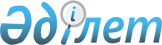 О внесении изменений в решение маслихата района Т.Рыскулова № 30-6 от 24 декабря 2010 года "О районном бюджете на 2011-2013 годы"
					
			Утративший силу
			
			
		
					Решение районного маслихата района Турара Рыскулова Жамбылской области от 6 сентября 2011 года № 36-6. Зарегистрировано Управлением юстиции района Т.Рыскулова 14 сентября 2011 года за № 6-8-126. Утратило силу в связи с истечением срока применения - (письмо Департамента юстиции Жамбылской области от 11 марта 2013 года № 2-2-17/388)      Сноска. Утратило силу в связи с истечением срока применения - (письмо Департамента юстиции Жамбылской области от 11.03.2013 № 2-2-17/388).

      Примечание РЦПИ:

      В тексте сохранена авторская орфография и пунктуация.

      В соответствии со статьей-109 Бюджетного кодекса Республики Казахстан от 4 декабря 2008 года, статьей-6 Закона Республики Казахстан «О местном государственном управлении и самоуправлении в Республике Казахстан» от 23 января 2001 года и решением Жамбылского областного маслихата от 18 августа 2011 года № 38-2 О внесении изменений в решение Жамбылского областного маслихата «Об областном бюджете на 2011-2013 годы» от 13 декабря 2010 года № 30-3 (зарегистрировано в Реестре государственной регистраций нормативных правовых актов за № 1793) маслихат района Т.Рыскулова РЕШИЛ:

      1. Внести в решение маслихата района Т.Рыскулова № 30-6 от 24 декабря 2010 года «О районном бюджете на 2011-2013 годы» (зарегистрировано в Реестре государственной регистраций нормативных правовых актах за № 6-8-117 опубликовано 19 января 2011 года в № 6-7 и 22 января в № 8-9 газеты «Кулан таңы»)следуюшие изменения:



      в пункте 1:

      в подпункте 1):

      цифры «4350975» заменить цифрами «4361712»;

      цифры «1391068» заменить цифрами «1400801»;

      цифры «16283» заменить цифрами «17753»;

      цифры «2935973» заменить цифрами «2935507»;

      в подпункте 2):

      цифры «4356967» заменить цифрами «4402754»;

      в подпункте 3):

      цифры «19702» заменить цифрами «24197»;

      цифры «20474» заменить цифрами «24969»;

      в подпункте 4):

      в первом абзаце цифры «51600» заменить цифрами «16550»;

      во втором абзаце цифры «51600» заменить цифрами «16550»;

      в подпункте 5):

      цифры «-77294» заменить цифрами «-81789»;

      в подпункте 6):

      цифры «77294» заменить цифрами «81789»;

      цифры «20474» заменить цифрами «24969»;



      в пункте 4:

      цифры «6700» заменить на цифрами «18370».



      Приложения 1,4 и 7 к указанному решению изложить в новой редакции согласно приложениям 1, 2 и к настоящему решению.



      2. Настоящее решение вступает в силу со дня государственной регистрации в органах юстиции и вводится в действие с 1 января 2011 года.      Председатель сессии                        Секретарь районного

      районного маслихата                        маслихата

      Е.Абуталипов                               П.Сулейменов

Приложение № 1

к решению № 36-6 маслихата

района Т.Рыскулова

от 6 сентября 2011 годаПриложение 1

к решению № 30-6 маслихата

района Т.Рыскулова

от 24 декабря 2010 года  Бюджет на 2011 год(тыс тенге)

Приложение 2 к решению

маслихата района Т.Рыскулова

№ 36-6 от 6 сентября 2011 года Приложение 4 к решению

маслихата района Т.Рыскулова

№ 30-6 от 24 декабря 2010 года 

  Перечень бюджетных программ развития, направленных на реализацию инвестиционных проектов предусмотренных в бюджете района на 2011 год

 

Приложение № 3 к решению

маслихата района Т.Рыскулова

№ 36-6 от 6 сентября 2011 года Приложение № 7 к решению

маслихата района Т.Рыскулова

№ 30-6 от 24 декабря 2010 года 

  Бюджетные программы на 2011 год по каждому аульному (сельскому) округупродолжение таблицы:
					© 2012. РГП на ПХВ «Институт законодательства и правовой информации Республики Казахстан» Министерства юстиции Республики Казахстан
				КатегорияКатегорияКатегорияНаименование доходовсуммакласскласссуммаподклассподкласссумма12345I. ДОХОДЫ4 361 7121Налоговые поступления1 400 80101Подоходный налог149 7342индивидуальный подоходный налог149 73403Социальный налог115 4241Социальный налог115 42404Налог на собственность1 120 4651Налог на имущество1 072 2253Земельный налог6 9394Налог на транспортные средства37 3015Единный земельный налог4 00005Внутренние налоги на товары, работы и услуги10 8392Акцизы3 0803Поступление за использование природных и других ресурсов2 5074Сборы за ведение предпринимательской и профессиональной деятельности4 2015Налог на игорный бизнес1 05108Обязательные платежи, взимаемые за совершение юридически значимых действий и (или) выдачу документов и уполномоченными на то государственными органами или должностными лицами4 3391Государственная пошлина4 3392Неналоговые поступления17 75301Доходы от государственной собственности3 1465Доходы от аренды имущества, находящегося в государственной собственности1 1469Прочие доходы от государственной собственности2 00004Штрафы, пени, санкции, взыскания, налагаемые государственными учреждениями, финансируемыми из государственного бюджета, а также содержащимися и финансируемыми из бюджета (сметы расходов) Национального Банка Республики Казахстан11 6431Штрафы, пени, санкции, взыскания, налагаемые государственными учреждениями, финансируемыми из государственного бюджета, а также содержащимися и финансируемыми из бюджета (сметы расходов) Национального Банка Республики Казахстан, за исключением поступлений от организаций нефтяного сектора11 64306Прочие неналоговые поступления2 9641Прочие неналоговые поступления2 9643Поступления от продажи основного капитала7 65103Продажа земли и нематериальных активов7 6511Продажа земли7 6514Поступления трансфертов2 935 50701Изъятие трансфертов из нижестоящих органов государственного управления002Трансферты из вышестоящих органов государственного управления2 935 5072Трансферты из областного бюджета2 935 507Наименование расходовСуммаФункциональная группаФункциональная группаФункциональная группаФункциональная группаСуммаадминистратор бюджетных программадминистратор бюджетных программадминистратор бюджетных программСуммапрограммапрограммаСумма12345II.ЗАТРАТЫ4 402 75401Государственные услуги общего характера257 829112Аппарат маслихата района (города областного значения)14 670001Услуги по обеспечению деятельности маслихата района (города областного значения)14 670122Аппарат акима района (города областного значения)62 961001Услуги по обеспечению деятельности акима района (города областного значения)57 311002Создание информационных систем400003Капитальные расходы государственных органов5 250123Аппарат акима района в городе, города районного значения, поселка, аула (села), аульного (сельского) округа152 245001Услуги по обеспечению деятельности акима района в городе, города районного значения, поселка, аула (села), аульного (сельского) округа138 482022Капитальные расходы государственных органов13 763452Отдел финансов района (города областного значения)15 748001Услуги по реализации государственной политики в области исполнения бюджета района (города областного значения) и управления коммунальной собственностью района (города областного значения)14 039003Проведение оценки имущества в целях налогообложения1 669010Организация приватизации коммунальной собственности40453Отдел экономики и бюджетного планирования района (города областного значения)12 205001Услуги по реализации государственной политики в области формирования и развития экономической политики, системы государственного планирования и управления района (города областного значения)12 20502Оборона1 200122Аппарат акима района (города областного значения)1 200005Мероприятия в рамках исполнения всеобщей воинской обязанности300007Мероприятия по профилактике и тушению степных пожаров районного (городского) масштаба, а также пожаров в населенных пунктах, в которых не созданы органы государственной противопожарной службы90003Общественный порядок, безопасность, правовая, судебная, уголовно-исполнительная деятельность3 630458Отдел жилищно-коммунального хозяйства, пассажирского транспорта и автомобильных дорог района (города областного значения)3 630021Обеспечение безопасности дорожного движения в населенных пунктах3 63004Образование3 178 749471Отдел образования, физической культуры и спорта района (города областного значения)261 442003Обеспечение деятельности организаций дошкольного воспитания и обучения261 442471Отдел образования, физической культуры и спорта района (города областного значения)28 030025Повышение размера доплат за квалификационную категорию учителям и воспитателям дошкольных учреждений28 030123Аппарат акима района в городе, города районного значения, поселка, аула (села), аульного (сельского) округа9 024005Организация бесплатного подвоза учащихся до школы и обратно в аульной (сельской) местности9 024471Отдел образования, физической культуры и спорта района (города областного значения)2 560 212004Общеобразовательное обучение2 472 112005Дополнительное образование для детей и юношества88 100466Отдел архитектуры, градостроительства и строительства района (города областного значения)248 622037Строительство и реконструкция объектов образования248 622471Отдел образования, физической культуры и спорта района (города областного значения)71 419008Информатизация системы образования в государственных учреждениях образования района (города областного значения)17 000009Приобретение и доставка учебников, учебно-методических комплексов для государственных учреждений образования района (города областного значения)36 628020Ежемесячные выплаты денежных средств опекунам (попечителям) на содержание ребенка сироты (детей-сирот), и ребенка (детей), оставшегося без попечения родителей12 291023Обеспечение оборудованием, программным обеспечением детей-инвалидов, обучающихся на дому5 50006Социальная помощь и социальное обеспечение202 325123Аппарат акима района в городе, города районного значения, поселка, аула (села), аульного (сельского) округа11 258003Оказание социальной помощи нуждающимся гражданам на дому11 258451Отдел занятости и социальных программ района (города областного значения)162 158002Программа занятости23 000004Оказание социальной помощи на приобретение топлива специалистам здравоохранения, образования, социального обеспечения, культуры и спорта в сельской местности в соответствии с законодательством Республики Казахстан5 290005Государственная адресная социальная помощь14 000006Жилищная помощь1 000007Социальная помощь отдельным категориям нуждающихся граждан по решениям местных представительных органов9 508010Материальное обеспечение детей-инвалидов, воспитывающихся и обучающихся на дому3 500014Оказание социальной помощи нуждающимся гражданам на дому3 662016Государственные пособия на детей до 18 лет88 500017Обеспечение нуждающихся инвалидов обязательными гигиеническими средствами и предоставление услуг специалистами жестового языка, индивидуальными помощниками в соответствии с индивидуальной программой реабилитации инвалида1 892023Обеспечения деятельности центров занятости10 796020Выплата единовременной материальной помощи участникам и инвалидам к 65-летию Великой Отечественной войны1 010451Отдел занятости и социальных программ района (города областного значения)28 909001Услуги по реализации государственной политики на местном уровне в области обеспечения занятости и реализации социальных программ для населения27 809011Оплата услуг по зачислению, выплате и доставке пособий и других социальных выплат1 10007Жилищно-коммунальное хозяйство189 127466Отдел архитектуры, градостроительства и строительства района (города областного значения)5 000018Развитие инженерно-коммуникационной инфраструктуры в рамках программы занятости 20205 000123Аппарат акима района в городе, города районного значения, поселка, аула (села), аульного (сельского) округа4 843014Организация водоснабжения населенных пунктов4 843458Отдел жилищно-коммунального хозяйства, пассажирского транспорта и автомобильных дорог района (города областного значения)42 175012Функционирование системы водоснабжения и водоотведения21 975033Развитие, обустройство и (или) приобретение инженерно-коммуникационной инфраструктуры20 200466Отдел архитектуры, градостроительства и строительства района (города областного значения)84 647006Развитие системы водоснабжения84 647123Аппарат акима района в городе, города районного значения, поселка, аула (села), аульного (сельского) округа40 196008Освещение улиц населенных пунктов12 994009Обеспечение санитарии населенных пунктов3 845011Благоустройство и озеленение населенных пунктов23 357458Отдел жилищно-коммунального хозяйства, пассажирского транспорта и автомобильных дорог района (города областного значения)12 266018Благоустройство и озеленение населенных пунктов12 26608Культура, спорт, туризм и информационное пространство191 596455Отдел культуры и развития языков района (города областного значения)108 352003Поддержка культурно-досуговой работы84 304005Обеспечение функционирования зоопарков и дендропарков24 048466Отдел архитектуры, градостроительства и строительства района (города областного значения)1 242011Развитие объектов культуры1 242471Отдел образования, физической культуры и спорта района (города областного значения)2 000014Проведение спортивных соревнований на районном (города областного значения) уровне1 000015Подготовка и участие членов сборных команд района (города областного значения) по различным видам спорта на областных спортивных соревнованиях1 000455Отдел культуры и развития языков района (города областного значения)43 350006Функционирование районных (городских) библиотек42 950007Развитие государственного языка и других языков народа Казахстана400456Отдел внутренней политики района (города областного значения)12 960002Услуги по проведению государственной информационной политики через газеты и журналы12 960455Отдел культуры и развития языков района (города областного значения)5 922001Услуги по реализации государственной политики на местном уровне в области развития языков и культуры5 922456Отдел внутренней политики района (города областного значения)17 770001Услуги по реализации государственной политики на местном уровне в области информации, укрепления государственности и формирования социального оптимизма граждан6 777003Реализация региональных программ в сфере молодежной политики10 99310Сельское, водное, лесное, рыбное хозяйство, особо охраняемые природные территории, охрана окружающей среды и животного мира, земельные отношения140 984454Отдел предпринимательства и сельского хозяйства района (города областного значения)3 610099Реализация мер социальной поддержки специалистов социальной сферы сельских населенных пунктов за счет целевых трансфертов из республиканского бюджета3 610466Отдел архитектуры, градостроительства и строительства района (города областного значения)17 142010Развитие объектов сельского хозяйства17 142473Отдел ветеринарии района (города областного значения)17 176001Услуги по реализации государственной политики на местном уровне в сфере ветеринарии5 326007Организация отлова и уничтожения бродячих собак и кошек1 100008Возмещение владельцам стоимости изымаемых и уничтожаемых больных животных, продуктов и сырья животного происхождения5 250009Проведение ветеринарных мероприятий по энзоотическим болезням животных5 500463Отдел земельных отношений района (города областного значения)6 064001Услуги по реализации государственной политики в области регулирования земельных отношений на территории района (города областного значения)4 964006Землеустройство, проводимое при установлении границ городов районного значения, районов в городе, поселков аулов (сел), аульных (сельских) округов1 100473Отдел ветеринарии района (города областного значения)96 992011Проведение противоэпизоотических мероприятий96 99211Промышленность, архитектурная, градостроительная и строительная деятельность9 962466Отдел архитектуры, градостроительства и строительства района (города областного значения)9 962001Услуги по реализации государственной политики в области строительства, улучшения архитектурного облика городов, районов и населенных пунктов области и обеспечению рационального и эффективного градостроительного освоения территории района (города областного значения)9 96212Транспорт и коммуникации161 363458Отдел жилищно-коммунального хозяйства, пассажирского транспорта и автомобильных дорог района (города областного значения)161 363023Обеспечение функционирования автомобильных дорог160 863024Организация внутрипоселковых (внутригородских) внутрирайонных общественных пассажирских перевозок50013Прочие61 053451Отдел занятости и социальных программ района (города областного значения)13 260022Поддержка частного предпринимательства в рамках программы "Дорожная карта бизнеса-2020"13 260452Отдел финансов района (города областного значения)18 370012Резерв местного исполнительного органа района (города областного значения)18 370014Формирование или увеличение уставного капитала юридических лиц454Отдел предпринимательства и сельского хозяйства района (города областного значения)11 788001Услуги по реализации государственной политики на местном уровне в области развития предпринимательства, промышленности и сельского хозяйства11 788458Отдел жилищно-коммунального хозяйства, пассажирского транспорта и автомобильных дорог района (города областного значения)5 711001Услуги по реализации государственной политики на местном уровне в области жилищно-коммунального хозяйства, пассажирского транспорта и автомобильных дорог5 711471Отдел образования, физической культуры и спорта района (города областного значения)11 924001Услуги по обеспечению деятельности отдела образования, физической культуры и спорта11 92415Трансферты4 936452Отдел финансов района (города областного значения)4 936006Возврат неиспользованных (недоиспользованных) целевых трансфертов4 936016Возврат, использованных не по целевому назначению целевых трансфертов0020Целевые текущие трансферты в вышестоящие бюджеты в связи с изменением фонда оплаты труда в бюджетной сфере0IІІ.Чистое бюджетное кредитование24 1975Бюджетные кредиты24 96910Сельское, водное, лесное, рыбное хозяйство, особо охраняемые природные территории, охрана окружающей среды и животного мира, земельные отношения24 9691Сельское хозяйство24 969454Отдел предпринимательства и сельского хозяйства района (города областного значения)24 969009Бюджетные кредиты для реализации мер социальной поддержки специалистов социальной сферы сельских населенных пунктов24 9695Погашение бюджетных кредитов77201Погашение бюджетных кредитов77201Погашение кредитов выданных из государственного бюджета772ІV.Сальдо по операциям с финансовыми активами16 550Приобретение финансовых активов16 55013Прочие16 550452Отдел финансов района (города областного значения)16 550014Формирование или увеличение уставного капитала юридических лиц16 5506Поступление от продажи финансовых активов государства001Поступление от продажи финансовых активов государства01Поступление от продажи финансовых активов внутри государства0V.Дефицит (профицит) бюджета-81 789VI.Финансирование дефицита (использование профицита) бюджета81 7897Поступление займов24 96901Внутренние государственные займы24 9692Договора по получению займов24 969Погашение займов77216Погашение займов772452Отдел финансов района (города областного значения)772008Погашение долга местного исполнительного органа перед вышестоящим бюджетом7728Используемые остатки бюджетных средств57 59201Остатки бюджетных средств57 5921Свободные остатки бюджетных средств57 592Свободные остатки бюджетных средств57 592Функциональная группаФункциональная группаФункциональная группаФункциональная группаАдминистратор бюджетных программАдминистратор бюджетных программАдминистратор бюджетных программпрограммапрограмманаименование4образование471Отдел образования, физической культуры и спорта района (города областного значения)004Общеобразовательное обучение466Отдел архитектуры., градостроительства и строительства района (города областного значения)037Строительство и реконструкция объектов образования7Жилищно-коммунальное хозяйство466Отдел архитектуры., градостроительства и строительства района (города областного значения)018Развитие инженерно-коммуникационной инфраструктуры в рамках программы занятости-2020458Отдел жилищно-коммунального хозяйства, пассажирского транспорта и автомобильных дорог района (города областного значения)012Функционирование системы водоснабжения и водоотведения028Развитие коммунального хозяйства033Развитие, обустройство и (или) приобретение инженерно-коммуникационной инфраструктуры466Отдел архитектуры., градостроительства и строительства района (города областного значения)006Развитие системы водоснабжения8Культура, спорт, туризм и информационное пространство466Отдел архитектуры., градостроительства и строительства района (города областного значения)011Развитие объектов культуры10Сельское, водное, лесное, рыбное хозяйство, особо охраняемые природные территории, охрана окружающей среды и животного мира, земельные отношения466Отдел архитектуры., градостроительства и строительства района (города областного значения)010Развитие объектов сельского хозяйства№Сельский округбюджетные программыбюджетные программыбюджетные программыбюджетные программы№Сельский округ001 "Услуги по обеспечению деятельности акима района в городе, города районного значения, поселка, аула (села), аульного (сельского) округа"022 "Капитальные расходы государственных органов" 005 "Организация бесплатного подвоза учащихся до школы и обратно в аульной (сельской) местности" 003 "Оказание социальной помощи нуждающимся гражданам на дому1Кулан1342412055002Луговой 1229423015153Ленин 99257810605354Курагаты7714121207054715Абай 80801209726Каракыстак1150072260015697Жанатурмыс77601205038Кокдонен8307787689Когершин7922120104710Кумарык7776105140047111Новосель668712076844212Акыртобе8172120100013Орнек1027212071447014Теренозек1006912060098015Кулан8580120627515ИтогоИтого13848213763902411258№Сельский округбюджетные программыбюджетные программыбюджетные программыбюджетные программыИтого№Сельский округ014 "Организация водоснабжения населенных пунктов"008 "Освещение улиц населенных пунктов"009 "Обеспечение санитарии населенных пунктов"011 "Благоустройство и озеленение населенных пунктов"Итого1Кулан6403401299520969420992Луговой 2980150485176543Ленин 62825119123704Курагаты486086212045Абай 174625129110726Каракыстак7001241145138179657Жанатурмыс2302512887668Кокдонен36362325187103519Когершин26425108948610Кумарык29304671051211Новосель28515080853212Акыртобе5071501001004913Орнек350247451801239814Теренозек2960631212815Кулан27902052511812980ИтогоИтого484312994384523357217566